5.BAhoj páťáci, předem vás musím pochválit, protože už mám zpět alespoň některé práce od všech z vás. Známky vám posílám na adresy, ze kterých mi práce posíláte a také je nově najdete v elektronické žákovské knížce, můžete se tam podívat, tzn. že se vám počítají do celkového hodnocení. Známky za týden zadávám vždy v pondělí po termínu. Tam si také můžete zkontrolovat, co jste odevzdali. Těm co něco chybí píšu NEODEVZDÁNO. Buďte dál pilní a pracovití :).  
Cokoliv, co děláte do PS i k odevzdání, byste měli zvládnout samostatně nebo s učebnicí. Tentokrát budu chtít poslat jen ČJ a M, dokončete si čtenářské deníky a referáty a užijte domácí Velikonoce.
INFORMACE K ČTENÁŘSKÝM DENÍKŮM A REFERÁTŮM (do 14.4).
Čtenářské deníky i referáty mi neposílejte, založte si je a ohodnotíme je ve škole, doufám, že máte hotovo :)NOVÁ TÉMATA K REFERÁTŮM (další termín je 15.5. - i pro další ČT.DENÍK)
VL – zajímavosti o ČR
PŘ – lidské výtvory (zajímavosti, výroba, materiály viz. učebnice)DOBROVOLNÁ OTÁZKA/ÚKOL TÝDNE: GEOMETRIE – narýsuj pomocí rýsovacích potřeb vyzdobené velikonoční vajíčko, vybarvi ho :)DOBROVOLNÁ OTÁZKA/ÚKOL TÝDNE:SLOH – popiš/vyprávěj, jak budete letos slavit Velikonoce – co se ti líbí, co je jinak, jaké to má výhody, na co se těšíš…...stačí 5-10 vět, nezapomínej na úvodní a závěrečnou větu :), piš krátké věty, neopakuj slovesa, dávej pozor na JSEM….
DOMÁCÍ PŘÍPRAVA NA TÝDEN 6.4. - 19.4.ČJ – 1)UČ. s.102, 103 – přečti si pozorně a všechna cvičení si udělej ústně, nepiš je
            nauč se 7 druhů zájmen vyjmenovat
            PS  – s.33/cv. 1,2,4 (cv.3 si můžeš udělat podle klíče)
                     s.34/doplň, co má být do sešitu splň ústně - OPRAV SI PODLE KLÍČE
         2)na www.diktaty.cz vyber 1 cvičení, vyplň a dole pod cvičením využij možnost odeslat      
           výsledek e-mailem a pošli mi ho (pro sebe můžeš trénovat i víc)M – POČ  s.18, 19 – možná máš hotovo, tak jen zkontroluj
        PS DES.ČÍSLA – s.7, 8
        GEOMETRIE – narýsuj do sešitu nebo na papír:
        1) čtverec KLMN, když víš, že KL=6 cm, vypočítej jeho obvod (o) a obsah (S)
        2) obdélník OPRS, když víš, že OP=80 mm a PR=45 mm, vypočítej jeho obvod (o) a obsah (S)
        3) trojúhelník EFG, když víš, že EF=7 cm, FG=70 mm a EG=0,7 dm, vypočítej jeho obvod (o)Pokud si nejsi jistý/á se vzorečky výpočtu, najdeš je v učebnici na s.34/obvod a s.67/obsah.
Dej si pozor na jednotky, ve kterých počítáš !!!
PŘ – ve spolupráci s učebnicí/internetem doplň PS s.40-41 (UČ s.68-71)
VL – ve spolupráci s učebnicí/internetem doplň PS s.28-29 (UČ s.36, 37)KE KONTROLE POŠLI (do 17.4.) NEBO SI ULOŽ TATO CVIČENÍ Z PRACOVNÍCH LISTŮ A OZNAČ JE!!!ČJ 3 – PS s.54 – u cv.8 si pomoc najdi v učebnici s.102
            nezapomeň poslat 1 cvičení z www.diktáty.czM 3 – pošli GEOMETRII ze zadáníPŘ 3 – dobrovolné/nemusíš – pošli fotku 1 zajímavého živočicha (hmyz...) a 1 jarní rostliny, 
            které si viděl/a teď na  zdravotní procházce a pojmenuj je (ne pes, kočka… :))VL 3 – dobrovolné/nemusíš - do PL – mapy dokresli místa, která jsi navštívil/a, označ číslem 
            a pod mapu napiš k číslu název místaPRO RODIČE:
Děkuji moc za bezproblémovou spolupráci, z prací je vidět, že děti fungují, vydržte. Přeji vám pohodové prožití netradičních velikonočních svátků, buďte zdraví, buďte spolu a užívejte se.                                                                                                                       TU Jana Mátlová
 A pro radost od Dominiky dobrovolný DÚ:Domácí výukaKdyž se doma sama učím,tak se z toho pěkně mučím.Někdy mi z toho rostou ušia to mi strašně sluší.Ájina,matika,češtinato je moje dopolední hodina.Už se zas těším do školy,abych měla jen domácí úkoly.Kontakt: matlova@skolanavalech.cz
                tel. 606 689 625  - můžete i na WhatsApp                pro AJ – vesela@skolanavalech.cz
                               koscelnikova@skolanavalech.czANGLICKÝ JAZYKDalší týden je za námi a tentokrát nás čeká 14. denní úsek plný karantény, bramborové salátu a vajíček.
Pomlázky bohužel letos nedostanou svou šanci a tak nezbývá, než se alespoň v teoretické rovině podívat na Velikonoce v jiných zemích.
Držte se, těšíme se na Vás.
Nezapomeňte, že je stále možné procvičovat online (Duolingo,Umíme Anglicky)

Easter in Britain(zdrojové video zde: https://www.youtube.com/watch?v=3fh6-C3S1hs)Shlédněte video a odpovězte anglicky na následující otázky:
What is the girl’s name?How old is she?What are they doing on Good Friday?What do they eat on Good Friday?When do they go to church?Who is visiting Sarah after church?What is an „Easter egg hunt“? ExplainIs Easter Monday also a holiday?

Spolu s pracovním listem odešlete Vaše odpovědi na e-mail svého učitele anglického jazyka.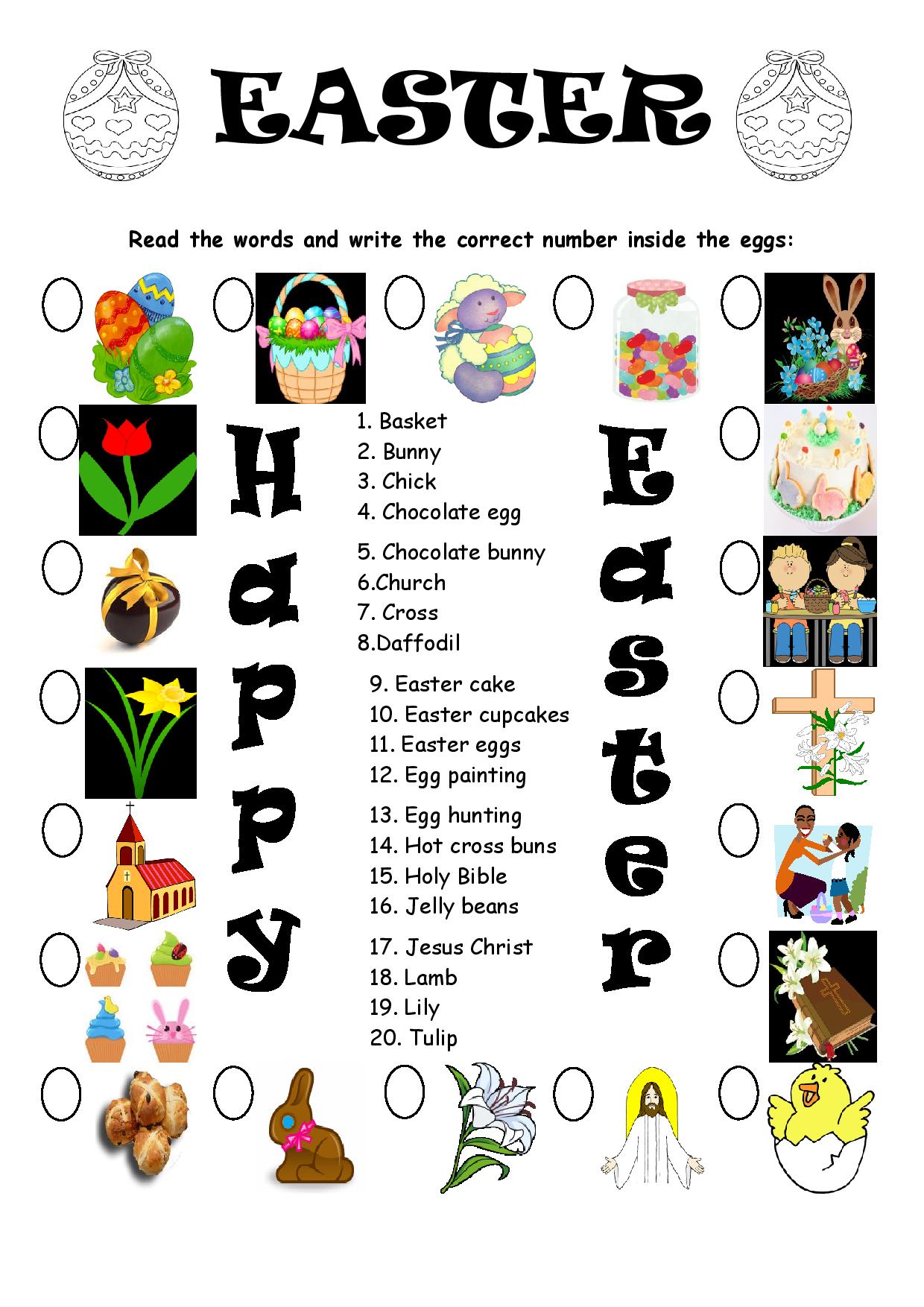 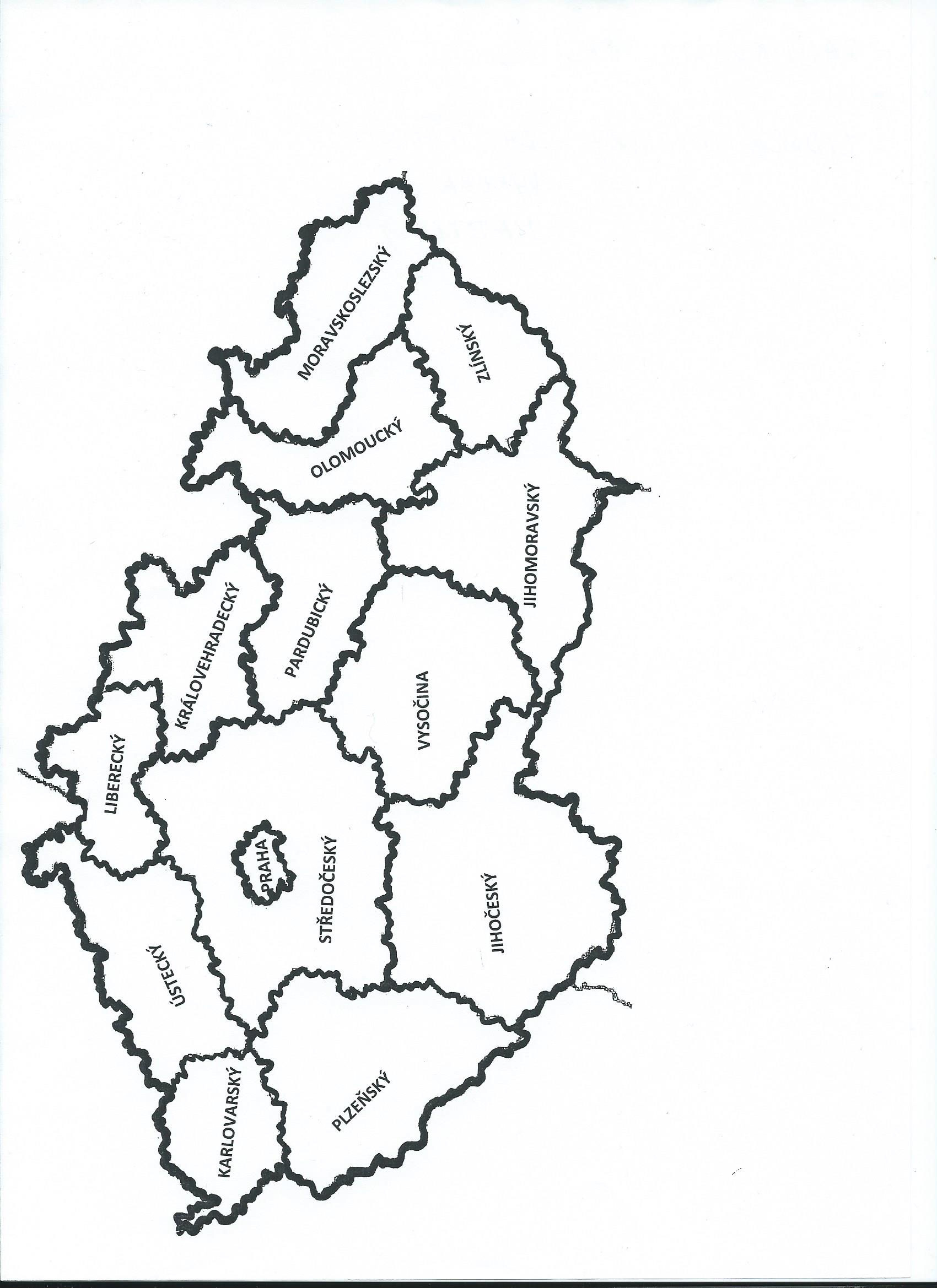 